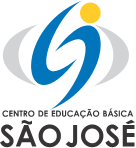       FUNDAÇÃO EDUCACIONAL CLAUDINO FRANCIO
       CENTRO DE EDUCAÇÃO BÁSICA SÃO JOSÉCALENDÁRIO DE 2ª CHAMADA DAS PROVAS PARCIAIS(realizadas antes da paralisação das aulas)1º Bimestre 6º ao 9º anos - ENS. FUNDAMENTAL II 17 DE JULHO – ON-LINE (CLASSROOM)LIM: 14:00-15:00Filosofia: 15:00-16:00  20 DE JULHO – ON-LINE (CLASSROOM)Ciências: 14:00-15:00Geografia: 15:00-16:00  LPL (GRA/RED): 16:00-18:0021 DE JULHO – ON-LINE (CLASSROOM)História: 14:00-15:00Matemática: 15:00-16:00  1ª séries A/B do ENSINO MÉDIO 20 DE JULHO – ON-LINE (CLASSROOM)Geografia: 14:00-15:00Química: 15:00-17:0021 DE JULHO – ON-LINE (CLASSROOM)História: 14:00-15:00Biologia: 15:00-17:00  Física:17:00-19:0022 DE JULHO – ON-LINE (CLASSROOM)Inglês: 14:00-15:00Filosofia: 15:00-16:00  Matemática: 16:00-18:002ª séries A do ENSINO MÉDIO 17 DE JULHO – ON-LINE (CLASSROOM)Geografia: 14:00-15:00Química: 15:00-17:0020 DE JULHO – ON-LINE (CLASSROOM)História: 14:00-15:00Biologia: 15:00-16:00  Física:16:00-18:0021 DE JULHO – ON-LINE (CLASSROOM)Inglês: 14:00-15:00Filosofia: 15:00-16:00Matemática: 16:00-18:00Sorriso/MT, 08/07/2020Atenciosamente,Equipe Pedagógica